О представлении информацииУважаемые коллеги!В соответствии с информацией Департамента образования Ярославской области завершена процедура проведения независимой оценки качества условий осуществления образовательной деятельности организациями, осуществляющими образовательную деятельность, расположенными на территории Ярославской области, в 2020 году (далее – независимая оценка качества).Результаты независимой оценки качества по каждой организации, осуществляющей образовательную деятельность, а также рейтинг по итоговому среднему значению показателей организаций, осуществляющих образовательную деятельность, прилагается.Обращаем внимание, что в соответствии с Федеральным закономот 5 декабря 2017 г. № 392-ФЗ «О внесении изменений в отдельные законодательные акты Российской Федерации по вопросам совершенствования проведения независимой оценки качества условий оказания услуг организациями в сфере культуры, охраны здоровья, образования, социального обслуживания и федеральными учреждениями медико-социальной экспертизы» (далее – ФЗ-392) на официальном сайте организации, осуществляющей образовательную деятельность, необходимо разместить вкладку «Независимая оценка качества условий осуществления образовательной деятельности», содержащую: ФЗ-392 от 05 декабря 2017 года;результаты проведения независимой оценки качества;ссылку на официальный сайт для размещения информации о государственных (муниципальных) учреждениях https://bus.gov.ru.На сайте bus.gov.ru обеспечиваются:1) возможность поиска информации об организациях в сфере культуры, охраны здоровья, образования, социального обслуживания и о федеральных учреждениях медико-социальной экспертизы, в отношении которых проводится независимая оценка качества, об операторе, о результатах независимой оценки качества в соответствии с требованиями к качеству, удобству и простоте поиска, установленными уполномоченным Правительством Российской Федерации федеральным органом исполнительной власти, определяющим состав информации о результатах независимой оценки качества;2) возможность оставить гражданину отзыв о работе организаций в сфере культуры, охраны здоровья, образования, социального обслуживания и федеральных учреждений медико-социальной экспертизы, результатах независимой оценки качества и планах по устранению недостатков, размещенных на официальном сайте. 3) формирование, обработка, хранение, поиск и предоставление данных о независимой оценке качества в формате открытых данных.	Руководителям организаций, осуществляющих образовательную деятельность, необходимо проинформировать родителей (законных представителей) о возможностях сайта bus.gov.ru.Также департамент информирует о необходимости разработки планов по устранению недостатков по каждой организации, осуществляющей образовательную деятельность, в отношении которой проводилась независимая оценка качества условий осуществления образовательной деятельности в 2020 году (далее – планы, независимая оценка качества) в срок до 20 января 2021 года. Форма плана прилагается (Приложение 16).Обращаем внимание, что заполнение плана по каждому показателю обязательно, если результат независимой оценки качества не достиг 100 баллов.Скан-копии планов с подписью руководителя организации, осуществляющей образовательную деятельность) необходимо направить в Управление образования на электронную почту uzikovaev@mail.ru в срок до 21 января 2021 года для размещения информации на официальном сайте bus.gov.ru.Начальник управления							А.Ю. РоманюкУзикова Елена Владимировна(48 534) 2-42-72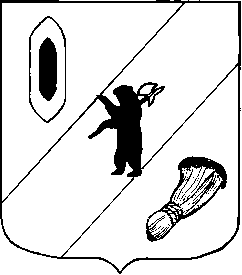 АДМИНИСТРАЦИЯГАВРИЛОВ - ЯМСКОГОМУНИЦИПАЛЬНОГО РАЙОНААДМИНИСТРАЦИЯГАВРИЛОВ - ЯМСКОГОМУНИЦИПАЛЬНОГО РАЙОНАРуководителям образовательных учрежденийУПРАВЛЕНИЕ   ОБРАЗОВАНИЯУПРАВЛЕНИЕ   ОБРАЗОВАНИЯКрасноармейская ул., д.8, Ярославская область  Гаврилов-Ям, 152240  Тел:(485 34)  2-42-51 Факс: (485 34) 2-09-72e-mail: obr-yam@yandex.ruОКПО 02119372 ОГРН 1027601071706ИНН/КПП 7616001452/761601001Красноармейская ул., д.8, Ярославская область  Гаврилов-Ям, 152240  Тел:(485 34)  2-42-51 Факс: (485 34) 2-09-72e-mail: obr-yam@yandex.ruОКПО 02119372 ОГРН 1027601071706ИНН/КПП 7616001452/761601001    от 12.01.2020на №               № от       ПРОТОКОЛ №34ПО РЕЗУЛЬТАТАМ СБОРА, ОБОБЩЕНИЯ И АНАЛИЗА ИНФОРМАЦИИ В ЦЕЛЯХ НЕЗАВИСИМОЙ ОЦЕНКИ КАЧЕСТВА УСЛОВИЙОСУЩЕСТВЛЕНИЯ ОБРАЗОВАТЕЛЬНОЙ ДЕЯТЕЛЬНОСТИНаименование организации: 397. Муниципальное бюджетное учреждение дополнительного образования детей "Дворец детского творчества"Регион: Ярославская областьАдрес: 152240, Ярославская обл., Гаврилов-Ямский р-н, г. Гаврилов-Ям, ул. Советская, д.2Ф.И.О. руководителя: Жукова Наталия НиколаевнаКонтактный телефон: 8(48534)23866Организация-оператор: Общество с ограниченной ответственностью ИЦ "НОВИ" (ООО ИЦ "НОВИ")Даты проведения работ по сбору первичных данных: НЕДОСТАТКИ В ДЕЯТЕЛЬНОСТИВ результате проведения независимой оценки качества оказания услуг, выявлены следующие недостатки по критерию «Открытость и доступность информации об организации»:Несоответствие информации о деятельности организации образования, размещенной на информационных стендах в помещении организации образования, ее содержанию и порядку (форме), установленным нормативными правовыми актами. Отсутствует следующая информация:- об учебных планах реализуемых образовательных программ с приложением их копийНесоответствие информации о деятельности организации образования, размещенной на официальном сайте организации образования, ее содержанию и порядку (форме), установленным нормативными правовыми актами. Отсутствует следующая информация:- порядок и основания перевода, отчисления и восстановления обучающихся- порядок оформления возникновения, приостановления и прекращения отношений между образовательной организацией и обучающимися и (или) родителями (законными представителями) несовершеннолетних обучающихся- об условиях питания обучающихся, в том числе инвалидов и лиц с ограниченными возможностями здоровья - об условиях охраны здоровья обучающихся, в том числе инвалидов и лиц с ограниченными возможностями здоровья На официальном сайте образовательной организации отсутствует информация о дистанционных способах взаимодействия с получателями образовательных услуг, в частности:- технической возможности выражения получателями образовательных услуг мнения о качестве оказания услуг (наличие анкеты для опроса граждан или гиперссылки на нее)По  результатам оценки критерия «Доступность услуг для инвалидов» имеются следующие недостатки:В организации  отсутствуют условия доступности, позволяющих инвалидам получать образовательные услуги наравне с другими, в частности:- дублирование для инвалидов по слуху и зрению звуковой и зрительной информации- дублирование надписей, знаков и иной текстовой и графической информации знаками, выполненными рельефно-точечным шрифтом Брайля- возможность предоставления инвалидам по слуху (слуху и зрению) услуг сурдопереводчика (тифлосурдопереводчика)ВЫВОДЫ И ПРЕДЛОЖЕНИЯПо  результатам оценки критерия «Открытость и доступность информации об организации»:Привести в соответствие информацию о деятельности образовательной организации на информационных стендах в помещениях организации, размещение ее в брошюрах, буклетах, в частности:- об учебных планах реализуемых образовательных программ с приложением их копийПривести в соответствие информацию о деятельности организации, размещенной на официальном сайте организации в сети «Интернет», правилам размещения на официальном сайте образовательной организации в сети "Интернет" и обновления информации об образовательной организации, утвержденным постановлением Правительства РФ от 10 июля 2013 г.  № 582, и требованиям к структуре официального сайта образовательной организации в информационно-телекоммуникационной сети „Интернет“ и формату представления на нём информации, утвержденным приказом Рособрнадзора от 29 мая 2014 № 785, в частности:- порядок и основания перевода, отчисления и восстановления обучающихся- порядок оформления возникновения, приостановления и прекращения отношений между образовательной организацией и обучающимися и (или) родителями (законными представителями) несовершеннолетних обучающихся- об условиях питания обучающихся, в том числе инвалидов и лиц с ограниченными возможностями здоровья - об условиях охраны здоровья обучающихся, в том числе инвалидов и лиц с ограниченными возможностями здоровья Обеспечить наличие и функционирование на официальном сайте образовательной организации информации о дистанционных способах взаимодействия с получателями образовательных услуг, в частности:- обеспечить техническую возможность выражения получателями образовательных услуг мнения о качестве оказания услуг (наличие анкеты для опроса граждан или гиперссылки на нее)По  результатам оценки критерия «Доступность услуг для инвалидов»:Обеспечить в организации условия доступности, позволяющие инвалидам получать услуги наравне с другими, в частности:- дублировать для инвалидов по слуху и зрению звуковую и зрительную информацию- дублировать надписи знаками, выполненными рельефно-точечным шрифтом Брайля- предоставить инвалидам по слуху (слуху и зрению) услуги сурдопереводчика (тифлосурдопереводчика)